Monday, April 15, 20137:14 PM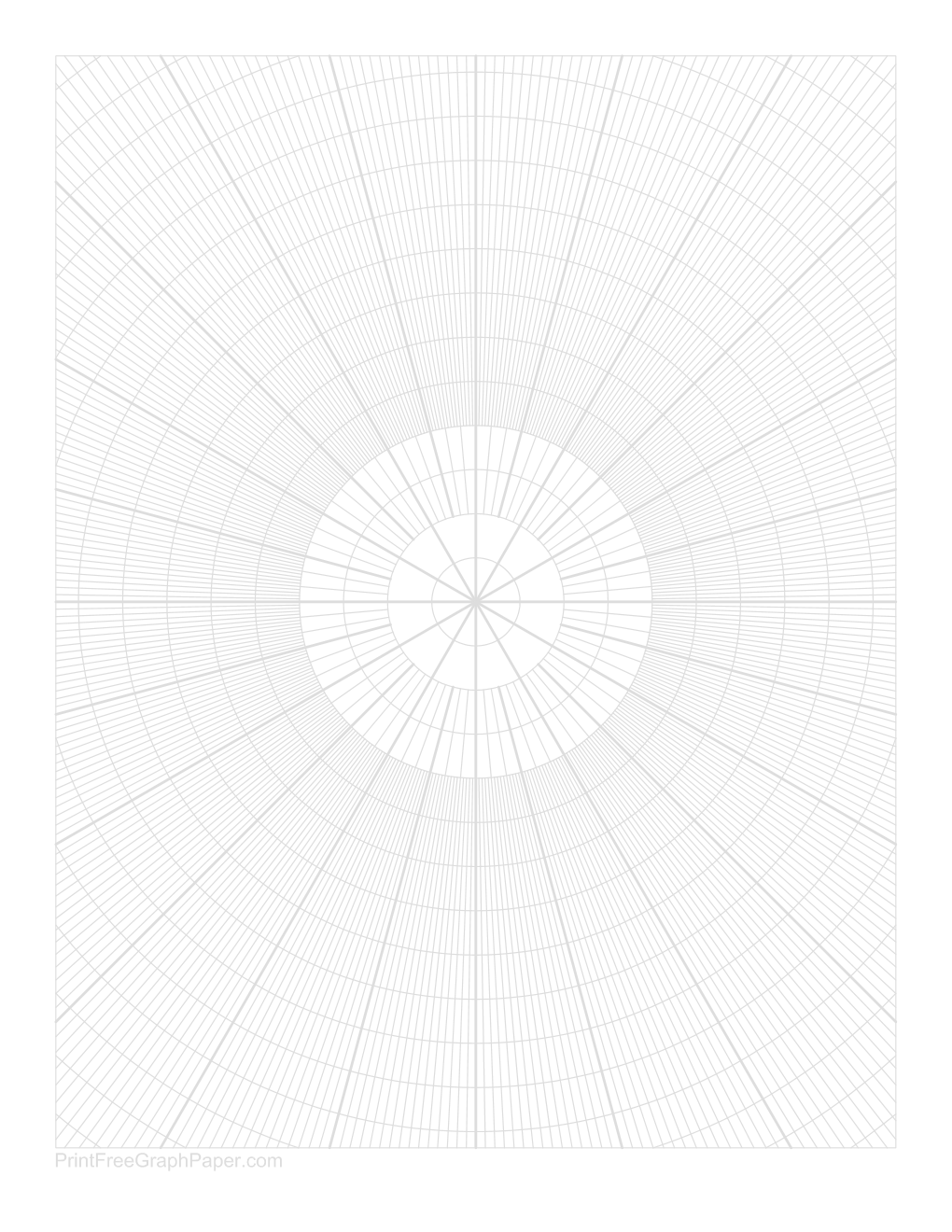 